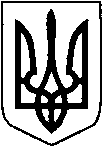 ВОЛОДИМИРСЬКА РАЙОННА ДЕРЖАВНА АДМІНІСТРАЦІЯВОЛИНСЬКОЇ ОБЛАСТІВОЛОДИМИРСЬКА РАЙОННА ВІЙСЬКОВА АДМІНІСТРАЦІЯРОЗПОРЯДЖЕННЯ     15  січня 2024 року		  м. Володимир		           	№ 10Про уповноваження службових та посадових осібрайдержадміністрації	Відповідно до постанов Кабінету Міністрів України «Деякі питання пропуску та обліку гуманітарної допомоги в умовах воєнного стану» від 05.09.2023 № 953 зі змінами та «Деякі питання організації ведення автоматизованої системи реєстрації гуманітарної допомоги» від 09.10.2020 №927 зі змінами, керуючись ст. 2, 6, 40, 41 Закону України «Про місцеві державні адміністрації»:Покласти додаткові обов’язки на постійній основі та уповноважити службових та посадових осіб щодо наступної роботи в Автоматизованій системі реєстрації гуманітарної допомоги:ЛІЩУК Ірину Степанівну, заступника голови районної державної адміністрації, – щодо реєстрації вантажів, оформлення митних декларацій;РОМАНЮКА Сергія Йосиповича, керівника апарату районної державної адміністрації, та ЯЛЬНИЦЬКОГО Анатолія Миколайовича, заступника начальника відділу регіонального розвитку районної державної адміністрації, – щодо інвентаризації (формування інвентаризаційних описів в електронному кабінеті автоматизованої системи), фактичного прийому, видачі, в разі потреби знищення товарів, що визнані гуманітарною допомогою;ГУЛЬ Наталію Володимирівну, начальника відділу, та РОДЗЕНЮК Наталію Олегівну, головного спеціаліста відділу фінансово-господарського забезпечення апарату районної державної адміністрації, – щодо  ведення бухгалтерського обліку, формування і ведення звітності.Контроль за виконанням даного розпорядження залишаю за собою.Начальник										Юрій ЛОБАЧІрина Ліщук 0636014672 